Хорватия 2020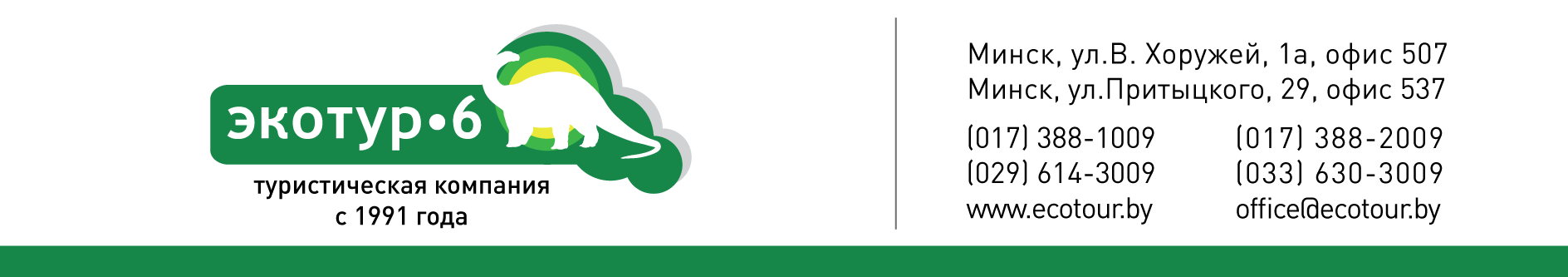 Автобусные туры с отдыхом на Адриатическом побережье     Минск – Эгер* – Будапешт – Загреб – Задар* – Макарска (отдых на море в Хорватии) – Сплит* – МинскМаршрут №3                                                                                           15 дней (9 ночей на море)График заездов:      СТОИМОСТЬ ТУРА УКАЗАНА НА ЧЕЛОВЕКА В ЕВРО:      СТОИМОСТЬ ТУРА УКАЗАНА НА ЧЕЛОВЕКА В ЕВРО:Доплата за одноместное размещение (по запросу) – 170 евро!Скидка для детей до 12 лет – 15 евро!1 деньВыезд из Минска в 05.00. Транзит по территории Беларуси. Прибытие в Брест. Прохождение границы. Переезд на ночлег в транзитном отеле на территории Венгрии.2 деньЗавтрак. Выселение из отеля. Для желающих за доплату возможно посещение Эгера – старинного венгерского барочного городка (1-1,5 часа): Эгерская крепость, площадь Добо, турецкий минарет, Базилика и др. (15 евро – взрослый, 10 евро – дети до 12 лет, минимальная группа 25 человек). Переезд в Будапешт. По прибытии – обзорная автобусно-пешеходная экскурсия по Будапешту – столице Венгрии и одному из красивейших городов Европы (2-2,5 часа): Площадь Героев, замок Вайдахуняд, проспект Андраши, Базилика Святого Иштвана, здание Парламента, Рыбацкий бастион и др. Свободное время. Отправление в Загреб. Переезд на ночлег в транзитном отеле на территории Венгрии.3 деньЗавтрак. Выселение из отеля. Переезд в Загреб. Обзорная пешеходная экскурсия по столице Хорватии – г. Загреб (1-1,5 часа): средневековые кварталы Градец с собором Св. Стефании и Каптол с собором Св.Марка, улица Илица, площадь Елачича и др. Свободное время. Транзит по территории Хорватии. По пути для желающих за доплату возможна экскурсия в Задар – древний город, основанный на побережье Адриатического моря более 2000 лет назад (1-1,5 часа): Городские ворота, Народная площадь, Церковь Девы Марии, Церковь Святого Доната, Собор Святой Анастасии, Римский Форум, Морской орган (15 евро – взрослый, 10 евро – дети до 12 лет, минимальная группа 25 человек). Переезд на ночлег в транзитном отеле на территории Хорватии.4 день4 -13 день13 деньЗавтрак. Трансфер на курорт. Размещение на вилле (заселение в номер после 14.00). Отдых на курорте 9 ночей. Во время отдыха Вам будут предложены экскурсии за доплату.Выселение из номера до 10:00. Отправление из Макарски поздно вечером (время сообщается дополнительно). Переезд на ночлег в транзитном отеле на территории Хорватии.14 деньЗавтрак. Выселение из отеля. Транзит по территории Хорватии. По пути для желающих за доплату возможна экскурсия по крупнейшему городу Далмации – г. Сплит (1-1,5 часа): дворец римского императора Диоклетиана, собор Святого Дуэ, храм Юпитера, Золотые ворота, городская ратуша (15 евро – взрослый, 10 евро – дети до 12 лет, минимальная группа 25 человек). Ночлег в транзитном отеле на территории Венгрии.15 деньЗавтрак. Выселение из отеля. Отправление в Минск. Транзит по территории Венгрии, Словакии, Польши. Прохождение границы. Прибытие в Минск ночью или утром следующего дня (в зависимости от дорожной ситуации и прохождения границ).МинскБудапештЗагребМакарскаМакарскаСплит*МинскМинскБудапештЗагребзаселениевыселениеСплит*Минск14.0715.0716.0717.0726.0727.0728.07/29.0715.0816.0817.0818.0827.0828.0829.08/30.08График заездовВилла «Здравка» 3*Курорт МакарскаУютные апартаменты в г. Макарска, в 400 метрах от пляжа. В номере DBL: двуспальная кровать, кондиционер, интернет. В номере TWIN: две раздельные кровати, кондиционер, интернет. В номере ST02+1: двуспальная кровать, односпальная кровать, мини-кухня, кондиционер, интернет. Возможен заказ питания (завтраки или завтраки-ужины) в соседнем ресторане.Вилла «Здравка» 3*Курорт МакарскаУютные апартаменты в г. Макарска, в 400 метрах от пляжа. В номере DBL: двуспальная кровать, кондиционер, интернет. В номере TWIN: две раздельные кровати, кондиционер, интернет. В номере ST02+1: двуспальная кровать, односпальная кровать, мини-кухня, кондиционер, интернет. Возможен заказ питания (завтраки или завтраки-ужины) в соседнем ресторане.Вилла «Здравка» 3*Курорт МакарскаУютные апартаменты в г. Макарска, в 400 метрах от пляжа. В номере DBL: двуспальная кровать, кондиционер, интернет. В номере TWIN: две раздельные кровати, кондиционер, интернет. В номере ST02+1: двуспальная кровать, односпальная кровать, мини-кухня, кондиционер, интернет. Возможен заказ питания (завтраки или завтраки-ужины) в соседнем ресторане.График заездовМесто в номерах DBL/TWIN при проживании 2-х взрослыхМестов номере ST02+1 при проживании 3-х взрослыхМестов номере ST02+1 при проживании 2-х взрослых14.07 – 28.0744046048015.08 – 29.08440460480График заездовВилла «Антония» аррКурорт МакарскаАпартаменты расположены в 250 м от моря. Расстояние до ближайшего супермаркета – 50 м, до Старого города – 1200 м. ST02: 18 м² + терраса; французская кровать, кондиционер, телевизор, эл. чайник, мини-кухня, ванная комната с душем, wi-fi. Есть возможность заказать завтраки или завтрак/ужин в отеле Bonaca (200 м от виллы). Вилла «Бригита» аррКурорт МакарскаУютные апартаменты в г. Макарска, в 400 метрах от пляжа, соседнее здание с виллой «Здравка». В номере ST02+1: двуспальная кровать, односпальная кровать, лоджия с мини-кухней, холодильником, стульями и столиком, кондиционер, интернет. Возможен заказ питания (завтраки или завтраки-ужины) в соседнем ресторане.Вилла «Бригита» аррКурорт МакарскаУютные апартаменты в г. Макарска, в 400 метрах от пляжа, соседнее здание с виллой «Здравка». В номере ST02+1: двуспальная кровать, односпальная кровать, лоджия с мини-кухней, холодильником, стульями и столиком, кондиционер, интернет. Возможен заказ питания (завтраки или завтраки-ужины) в соседнем ресторане.График заездовМестов номере ST02 при проживании 2-х взрослыхМестов номере ST02+1 при проживании 3-х взрослыхМестов номере ST02+1 при проживании 2-х взрослых14.07 – 28.0746046052515.08 – 29.08460460525В стоимость тура включено:проезд на комфортабельном автобусе; проживание на курорте в Хорватии 9 ночей; транзитные ночлеги в отелях туркласса с завтраком;экскурсии по программе;Дополнительно оплачивается:тур. услуга 60 руб. – взр., 40 руб. – дети до 12 лет; шенген виза;  медицинская страховка;курортный сбор – 10 евро (обязательная доплата).Экскурсия в Эгер – 15 евро – взр., 10 евро – реб. до 12 лет (мин. группа 25 человек);экскурсия в Задар – 15 евро – взр., 10 евро – реб. до 12 лет (мин. группа 25 человек);экскурсия в Сплит – 15 евро – взр., 10 евро – реб. до 12 лет (мин. группа 25 человек);наушники (за весь тур) – 6 евро.